                                                     Committee Name: Nato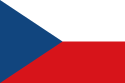                                              Topic: NATO’S Political and Military role in The Balkan Region                                             Country: Czech Republic                                             Delegate: YUSUF YILDIRIMThe Czech Republic, as a proud member of the North Atlantic Treaty Organization (NATO), recognizes the significance of addressing the issue of arms build-up and tension in the Balkans. The stability and security of the region are of utmost importance, and it is crucial for NATO to maintain a strong regime to ensure peace and prevent conflicts that may jeopardize regional and international security.  The arms races and wars that have happened in the past have greatly affected our country badly. The violence in The Second world war affected us as well as the Balkan countries and caused great losses. As the Czech Republic, we fully support NATO's steps to ensure that such a loss does not happen again.The Czech Republic firmly believes in the principles and objectives of NATO, which include collective defense, deterrence, and the promotion of democratic values. We emphasize the importance of upholding the integrity of the Alliance and its commitment to preserving peace, stability, and cooperation among its member states.  Regarding the arms build-up in the Balkans, the Czech Republic expresses concern over any actions that may lead to an escalation of tensions and undermine the progress achieved in the region. It is essential for all NATO member states to adhere to the existing arms control agreements and contribute to the disarmament efforts in the Balkans. The Czech Republic encourages open dialogue, cooperation, and transparency among nations to reduce the risk of an arms race and to foster a climate of trust and mutual understanding.  Furthermore, the Czech Republic supports NATO's role in providing assistance and cooperation to the countries in the Balkans to enhance their security capacities. We recognize the importance of strengthening their defense institutions, promoting democratic reforms, and fostering regional cooperation to address common challenges effectively. NATO's partnership programs, such as the Partnership for Peace and the Adriatic Charter, have proven to be valuable tools for promoting stability and security in the region. The Czech Republic encourages further engagement and assistance through these programs, which can contribute to the overall stability of the Balkans.  NATO's regime against arms build-up and tension in the Balkans should be complemented by diplomatic efforts and regional cooperation. The Czech Republic supports initiatives aimed at promoting dialogue, confidence-building measures, and peaceful resolutions of disputes among the nations in the region. The involvement of regional organizations, such as the European Union, in fostering dialogue and facilitating negotiations can contribute to long-term stability and reconciliation.  In conclusion, the Czech Republic stands firmly committed to NATO's regime against arms build-up and tension in the Balkans. We advocate for the adherence to arms control agreements, regional cooperation, and diplomatic efforts to address challenges in the region. By upholding the principles of collective defense and cooperation, NATO can effectively contribute to the maintenance of peace and stability in the Balkans and ensure the security of its member states.	Thank you.